PAMUKKALE ÜNİVERSİTESİ LİSANSÜSTÜ EĞİTİM VE ÖĞRETİM YÖNERGESİAmaç ve kapsamMADDE 1- (1) Bu yönerge, Pamukkale Üniversitesi enstitüleri tarafından yürütülen lisansüstü öğretim programlarına başvuru, kabul ve kayıt ile ilgili genel ve özel koşulları, “Yükseköğretim Kurulu Lisansüstü Eğitim ve Öğretim Yönetmeliği” ile “Pamukkale Üniversitesi Lisansüstü Eğitim ve Öğretim Yönetmeliği”nde belirtilen ilkeleri düzenler.BaşvuruMADDE 2- (1) Yüksek lisans programlarına, sınav tarihinden önce lisans diplomasını veya mezuniyete hak kazandığını belgeleyebilecek öğrenciler; doktora/sanatta yeterlik programlarına ise sınav tarihinden önce lisans/tezli yüksek lisans diplomasını veya mezuniyete hak kazandığını belgeleyebilecek öğrenciler başvurabilir.Daha önce disiplin suçu nedeniyle herhangi bir yükseköğretim kurumu ile ilişiği kesilen bir öğrenci, lisansüstü programlara başvuruda bulunamaz.6Lisansüstü başvuruları yılda iki kez (güz ve bahar yarıyıllarında) yapılabilir. Açılacak programlar, kontenjanlar, kabul koşulları ve başvuru ile ilgili tarihler senato tarafından belirlenir.Bir öğrencinin aynı yarıyılda en fazla kaç programa başvurabileceği Enstitü Kurulu (EK) tarafından belirlenir.Adaylarda aranacak koşullarMADDE 3- (1) Adaylarda aranacak koşullar, ilgili yönetmelik ve mevzuat çerçevesinde Enstitü Ana Bilim Dalı/Enstitü Ana Sanat Dalı (EABD/EASD) Kurulu’nca belirlenir.Yüksek Lisans programlarına başvuracak adayların lisans derecesine, lisans derecesi ile doktora/sanatta yeterlik programına başvuracak adayların en az 3.00 akademik ortalamaya, yüksek lisans derecesi ile doktora programına başvuracak adayların ise tezli yüksek lisans diplomasına sahip olmaları gerekir.ALES puanı (veya Yükseköğretim Kurulunun eşdeğer olarak kabul ettiği GRE ve GMAT sınavlarının), başvurulan programın puan türünde olmak üzere; tezsiz yüksek lisans programına başvuranlar için 55, tezli yüksek lisans programlarına başvuranlar için 60, yüksek lisanstan doktora programına başvuranlar için 65, lisans diploması ile doktora/sanatta yeterlik programlarına başvuranlar için 80’den az olamaz. GRE-GMAT sınavlarının not dönüşümleri Senato kararı ile belirlenir. Ancak, Tezsiz Yüksek Lisans Programlarında ALES puanı aranıp aranmayacağına, EABD/EASD önerisi üzerine EK ve Senato tarafından karar verilir. (9)Sağlık bilimlerinde doktora programlarına başvuracak adayların; tıp fakültesi/diş hekimliği fakültesi diplomasına sahip olmaları ve Tıpta Uzmanlık Sınavı (TUS)’ndan/Diş Hekimliği Uzmanlık Eğitimi Giriş Sınavı (DUS)’ndan en az 50; temel tıp puanı veya ALES puanının veya GRE ve GMAT sınavlarının sayısal kısmından en az 65 standart puanı almış olmaları; tıp fakültesi/Diş hekimliği fakültesi mezunu olmayanların ise yüksek lisans diplomasına (diş hekimliği ve veteriner fakülteleri mezunlarının lisans derecesi) ve ALES veya GRE, GMAT’dan en az sayısal 65 standart puana sahip olmaları gerekir. Ayrıca adaylar, Yükseköğretim Kurulu tarafından kabul edilen merkezi yabancı dil sınavları ile eşdeğerliği kabul edilen uluslararası yabancı dil sınavlarından en az 55 puan veya ÖSYM tarafından eşdeğerliği kabul edilen uluslararası yabancı dil sınavlarından eşdeğer bir puan almış olmalıdır.3ç) Yüksek lisans eğitimini tamamladıktan sonra doktora/sanatta yeterlik eğitimine en fazla bir yarıyıl ara verip başvuruda bulunanlardan, mevcut notunun yeterli olması durumunda, yeniden ALES veya GRE, GMAT belgesi istenmez.d) Müzik ve sahne sanatları alanlarındaki yüksek lisans ve doktora/sanatta yeterlik programlarına öğrenci kabulünde ALES'e girmiş olma koşulu aranmaz.1e) Doktora/sanatta yeterlik/tıpta uzmanlık/diş hekimliğinde uzmanlık/veteriner hekimliğinde uzmanlık/eczacılıkta uzmanlık mezunlarının yüksek lisans ve doktora programı başvurularında, ALES şartı aranmaz. Bu adayların ALES puanı 65 kabul edilerek hesaplamalara dâhil edilir. 10Öğrenci sayıları ve değerlendirmeMADDE 4- (1) Açılacak programlar, kontenjanlar ve öğrenci kabulü ile ilgili değerlendirme ölçütleri EABD/EASD kurulunun önerisi, EABD/EASD başkanının görüşü ve EK kararı ile belirlenir ve Senato tarafından karara bağlanır.Başvuru belgeleri ve sınav jürisiMADDE 5- (1) Başvurular, ilan edilen tarihlerde Üniversitemiz internet sayfasından öğrenci işleri otomasyon sistemi ile yapılır. Başvuru hakkını elde eden adaylar aşağıda istenen belgelerin aslını veya onaylı örneğini sınav sırasında ibraz etmek zorundadır.Adayın ibraz etmesi gereken belgeler şunlardır:T.C. kimlik numarasını gösteren süresi geçerli pasaport/nüfus cüzdanı fotokopisi.1Lisans veya yüksek lisans diploması veya diploma hazırlanmamış ise mezuniyet belgesinin aslı veya bu belgelerin onaylı örneği,Mezun olduğu yükseköğretim kurumlarından alınmış olan tüm dersleri ve notları gösterir belgelerin aslı,ç)4d)ALES veya GRE, GMAT sınav sonuç belgesi,e) Eğer varsa, Yükseköğretim Kurulu tarafından kabul edilen yabancı dil sınavları ile ÖSYM tarafından eşdeğerliği kabul edilen uluslararası yabancı dil sınavlarından alınan belgeler.7f) Özgeçmiş,g) Otomasyon sisteminden alınan başvuru belgesi.Sınav jürisi; EABD/EASD Kurulu’nun önerisi, EABD/EASD başkanının görüşü ve Enstitü Yönetim Kurulu (EYK) onayı ile en az üç asıl ve iki yedek öğretim üyesi olmak üzere tekli sayılardan oluşur.7Sınav jürisi, sınavın yapılmasından en az bir hafta önce belirlenerek jüri üyelerine enstitü tarafından bildirilir.(4) Kesin kayıt hakkını kazanmış öğrencilerden başvuru sırasında yanlış/hatalı beyanda bulunan öğrencilerin kesin kayıtları yapılmaz.1Yabancı dil yeterlikMADDE 6- (1) Arkeoloji Enstitüsü’nde lisansüstü programlara başvuru için;a) Yüksek Lisans programlarına başvuruda ve/veya tez aşamasına geçmek için yabancı dil şartı aranıp aranmayacağına, ilgili EABD önerisi üzerine EK (Enstitü Kurulu) ve Senato tarafından karar verilir.11Doktora programlarına başvuru için, Yükseköğretim Kurulu tarafından kabul edilen yabancı dil sınavları ile ÖSYM tarafından eşdeğerliği kabul edilen uluslararası yabancı dil sınavlarından en az 55 puan,Eğitim Bilimleri Enstitüsü’nde lisansüstü programlara başvuru için;Yüksek lisans programlarına başvuruda ve tez aşamasına geçmek için yabancı dil şartı aranıp aranmayacağına ilgili EABD/EASD önerisi üzerine EK ve Senato tarafından karar verilir. Başarı puanı hesaplanırken yabancı dil puanı değerlendirmeye dâhil edilir.Doktora programlarına başvuru için Yükseköğretim Kurulu tarafından kabul edilen yabancı dil sınavları ile ÖSYM tarafından eşdeğerliği kabul edilen uluslararası yabancı dil sınavlarından en az 55 puan alınmış olması gerekir.Fen Bilimleri ve Sağlık Bilimleri Enstitüsü’nde;Yüksek Lisans programlarına başvuruda ve/veya tez aşamasına geçmek için yabancı dil şartı aranıp aranmayacağına ilgili EABD/EASD önerisi üzerine EK (Enstitü Kurulu) ve Senato tarafından karar verilir.11Doktora programlarına başvuru için Yükseköğretim Kurulu tarafından kabul edilen yabancı dil sınavları ile ÖSYM tarafından eşdeğerliği kabul edilen uluslararası yabancı dil sınavlarından en az 55 puan alınmış olması gerekir.İslami İlimler Enstitüsü’nde; a) Yüksek Lisans programlarına başvuruda ve/veya tez aşamasına geçmek için yabancı dil şartı aranıp aranmayacağına ilgili EABD/EASD önerisi üzerine EK (Enstitü Kurulu) ve Senato tarafından karar verilir. 11b) Doktora programlarına başvuru için, Yükseköğretim Kurulu tarafından kabul edilen yabancı dil sınavları ile ÖSYM tarafından eşdeğerliği kabul edilen uluslararası yabancı dil (Temel İslam Bilimleri Programı için Arapça, Felsefe ve Din Bilimleri Programı ile İslam Tarihi ve Sanatları Programı için Arapça veya EABD’nın önerdiği diğer) sınavlarından en az 55 puan(5) Sosyal Bilimler Enstitüsü’nde lisansüstü programlara başvuru için; 11a) Tezli Yüksek Lisans programlarına başvurularda Yükseköğretim Kurulu tarafından kabul edilen yabancı dil sınavları ile ÖSYM tarafından eşdeğerliği kabul edilen uluslararası yabancı dil sınavlarından en az 40 puan alınmış olması, 11b) Doktora programlarına başvurularda Yükseköğretim Kurulu tarafından kabul edilen yabancı dil sınavları ile ÖSYM tarafından eşdeğerliği kabul edilen uluslararası yabancı dil sınavlarından en az 55 puan alınmış olması, 11c) Eğitim dili, Türkçe-Fransızca/Türkçe-İngilizce ve/veya İngilizce/Fransızca olan tezli yüksek lisans programlarına başvurularda Yükseköğretim Kurulu tarafından kabul edilen yabancı dil sınavları ile ÖSYM tarafından eşdeğerliği kabul edilen uluslararası yabancı dil sınavlarından en az 70 puan, doktora programlarına başvurularda en az 75 puan alınmış olması gerekir. 11Başvuruların değerlendirilmesi ve sınavMADDE 7- (1) Lisansüstü eğitim-öğretimine başlayacak öğrencilerin kabul ve kayıt işlemleri senato tarafından belirlenen akademik takvime göre yürütülür.Yazılı ve/veya sözlü olarak yapılacak bilimsel değerlendirme sınavından en az 50 puan alamayan veya bu sınava girmeyen adayların başarı puanı hesaplanmaz.Lisansüstü eğitim-öğretimi için başvuran adaylar, ilgili programın sınav jürisi tarafından değerlendirilir. Jüri, öğrencinin başvurusunu inceler ve öğrenciyi yazılı ve /veya sözlü olarak yapılacak bilimsel değerlendirme sınavına alır. Sadece yazılı sınavı yapacaklar yazılı sınav başarı puanının %100’ünü değerlendirmeye alır. Sadece sözlü sınavı yapacaklar Ek 1’deki forma göre elde edilen başarı puanını değerlendirmeye alır. Hem yazılı hem de sözlü sınavının yapılması durumunda ise yazılı sınavın %50’si ile Ek 1’deki forma göre elde edilen başarı puanının %50’sinin toplamını değerlendirmeye alarak lisansüstü giriş sınavı değerlendirme puanı hesaplanır.Tezli Yüksek Lisans programlarına giriş için; ALES veya GRE, GMAT puanın %50’si, akademik ortalamanın %15’i, yabancı dil notunun %10’u ve lisansüstü giriş sınavı değerlendirme puanının %25’i dikkate alınarak başarı sıralaması yapılır. Giriş sınavına katılmayan ya da toplam başarı puanı 65’in altında olan aday başarısız sayılır.  Sınav tutanakları EABD/EASD başkanlığı üst yazısı ile enstitüye gönderilir.Doktora / Sanatta Yeterlik programına giriş için; ALES veya GRE, GMAT puanının%50’si, lisans veya yüksek lisans akademik ortalamasının %15’i, yabancı dil notunun %10’u ve lisansüstü giriş sınavı değerlendirme puanının %25’i dikkate alınarak başarı sıralaması yapılır. Başarı puanı 70’in altında olan ve giriş sınavına katılmayan aday başarısız sayılır. Sınav tutanakları EABD/EASD başkanlığı üst yazısı ile enstitüye gönderilir.Tezsiz Yüksek Lisans programlarına giriş için; ALES veya GRE, GMAT sınav notunun %50’si, lisans akademik ortalamasının % 25’i ve lisansüstü giriş sınavı değerlendirme puanının % 25’i dikkate alınarak başarı sıralaması yapılır. Giriş sınavına katılmayan ve başarı puanı 55’in altında olan aday başarısız sayılır. Sınav tutanakları EABD/EASD başkanlığı üst yazısı ile enstitüye gönderilir.Enstitü Yönetim Kurulu kararı ile sonuçlar asıl ve yedek liste olarak ilan edilir. ALES veya GRE, GMAT puanı aranmaması durumunda, lisans notunun %60’ı, değerlendirme sınavının %40’ı dikkate alınarak sıralama yapılır. Tezsiz yüksek lisans programlarına yalnız ALES veya GRE, GMAT puanı ile de öğrenci kabul edilebilir.ç) Müzik ve sahne sanatları alanlarında yüksek lisans programlarına giriş için, yazılı/mülakat/uygulamalı olarak yapılacak performans sınavının % 60'ı, lisans akademik ortalamasının % 30’ u ve yabancı dil puanının % 10'unun toplamı alınarak başarı sıralaması yapılır. Yazılı/mülakat/uygulamalı performans sınavından en az 50 ve üzeri puan alan ve toplam başarı puanı yüz puan üzerinden 60 ve üzerinde olan aday başarılı sayılır. Performans sınavı 50’nin altında olan adayların sınav başarı puanı hesaplanmaz.1d) Müzik ve sahne sanatları alanında doktora/sanatta yeterlik programlarına giriş için; yazılı/mülakat/uygulamalı olarak yapılacak performans sınavının %50'si, yüksek lisans akademik ortalamasının % 30'u ve yabancı dil puanının % 20'sinin toplamı alınarak başarı sıralaması yapılır. Yazılı/mülakat/uygulamalı performans sınavından en az 50 ve üzeri puan alan ve toplam başarı puanı yüz puan üzerinden 60 ve üzerinde olan aday başarılı sayılır. Performans sınavı 50’nin altında olan adayların sınav başarı puanı hesaplanmaz.1		(4) 4’lük sistemdeki notların 100’lük nota dönüştürülmesinde Yükseköğretim Kurulu tarafından belirlenen dönüşüm tablosu kullanılır. (9)Bilimsel hazırlık programlarına öğrenci kabulüMADDE 8- (1) "Pamukkale Üniversitesi Lisansüstü Eğitim ve Öğretim Yönetmeliği" nin 30 uncu maddesinde belirtilen adaylara, EABD/EASD kurulunun önerisi, EABD/EASD başkanının görüşü ve EYK kararı ile lisansüstü bilimsel hazırlık programı uygulanabilir. EABD/EASD kendi bilimsel hazırlık programını oluşturabilir. Bilimsel hazırlık programı için derslerin açılması ve uygulanmasına ilişkin diğer detaylar ilgili EYK’ da belirlenir. Bilimsel Hazırlık Programı en fazla 60 kredilik dersten oluşur. Bilimsel hazırlık dersleri akademik ortalamaya dâhil edilmez. Her dersin başarı notu en az; yüksek lisans programları için Tablo 1’ e ve Tablo 2’ye göre değerlendirilen öğrencilerin C1, doktora programları için Tablo 1’e göre değerlendirilen öğrencilerin B3 Tablo 2’ye göre değerlendirilen öğrencilerin B2 olmalıdır.3Özel öğrenci kabulüMADDE 9- (1) "Pamukkale Üniversitesi Lisansüstü Eğitim ve Öğretim Yönetmeliği" nin 31 inci maddesinde belirtilen adaylar özel öğrenci olarak kabul edilebilir.Özel öğrenci, dersi veren öğretim üyesinin, EABD/EASD başkanlığının ve EYK’nun onayı ile lisansüstü derslere kabul edilir.Özel öğrenci her akademik yarıyıl başında yeniden başvurur. Özel öğrenci bir yarıyılda en fazla 30 AKTS’yi geçmeyecek şekilde 2 ders alabilir. Özel öğrenci, seminer ve uzmanlık alan dersi alamaz, dönem projesi ve tez çalışması yapamaz. (9) Özel öğrenci olarak alınacak dersler ücretli olup, özel öğrenciler kayıt olduğu her ders için, ders saati başına belirlenen öğrenci katkı payı/öğrenim ücretinin iki katı ücret öderler.Özel öğrenci olmak, Pamukkale Üniversitesi’nin herhangi bir lisansüstü programına kayıt hakkı vermez. Özel öğrenci, derse devam ve sınav hakları hariç öğrencilik haklarından yararlanamaz. Özel öğrenci, üniversitenin öğrencilikle ilgili mevzuat hükümlerine uymak zorundadır.Özel öğrenciler açık olan derslere kayıt yaptırabilirler. Sadece özel öğrenciler için ders açılamaz.Özel öğrenciye yarıyıl sonunda başarı durumunu gösteren bir belge verilir.Yatay geçiş yolu ile öğrenci kabulüMADDE 10- (1) Pamukkale Üniversitesi Lisansüstü Eğitim ve Öğretim Yönetmeliği’nin 32. Maddesinde tanımlanan adayların başvuru taleplerini değerlendirme esasları aşağıda belirtilmiştir.Yatay geçiş için başvuracak öğrencilerin, Pamukkale Üniversitesi Lisansüstü Eğitim ve Öğretim Yönetmeliği’nde belirtilen koşulları sağlamış olması gerekir.Yatay geçiş, eşdeğer programlar arasında yapılabilir.Yatay geçiş için başvuru, kontenjan ilan edilmesi halinde, yüksek lisans için ders aşamasında, doktora için yeterlik sınavı aşamasından önce yapılır. 7ç) Eşdeğerliliği Yükseköğretim Kurumu tarafından tanınan yurt dışındaki bir yükseköğretim kurumunun lisansüstü programında en az bir yarıyılı tamamlamış öğrenci lisansüstü programlarına yatay geçiş için başvurabilir.Yatay geçiş başvuruları öğrencilerin not ortalamaları göz önüne alınarak değerlendirilir. Öğrencinin başvurusu, EABD/EASD kurulunun önerisi, EABD/EASD başkanının görüşü ve EYK kararı ile sonuçlandırılır.Yatay geçiş başvurusu yapacak öğrencilerin, bulundukları programlarda, yüksek lisans için en az 3.00, doktora programları için en az 3.30 akademik ortalamaya sahip olması gerekir.Bir yüksek lisans programında en az 3.00 ile başarılmış olan ve eşdeğerliği kabul edilen derslerin kredi toplamı, yatay geçiş yapılan program derslerinin toplam kredisinin yarısından fazla olmaması koşuluyla, EABD/EASD başkanlığı önerisi EYK kararı ile öncelikle seçmeli dersler yerine sayılır.Yatay geçişi kabul edilen öğrenciye lisansüstü eğitimi için verilecek süre ile öğrencinin önceki kurumda lisansüstü eğitimde geçirdiği sürenin toplamı, “Pamukkale Üniversitesi Lisansüstü Eğitim ve Öğretim Yönetmeliği” nde lisansüstü öğrencilerine verilen azami süreden fazla olamaz. Pamukkale Üniversitesi araştırma görevlisi kadrosunda olup, başka bir yükseköğretim kurumunda lisansüstü eğitim gören öğrenciler, eşdeğer program olmak koşuluyla ilgili enstitü yönetim kurulu kararı ile yatay geçiş yapabilir.2Yabancı uyruklu adayların kabulüMADDE 11- (1) Yurt dışında ikamet eden ve lisans mezuniyeti yurtdışından olan Türk vatandaşı veya yabancı uyruklu adayların lisansüstü eğitim programlarına kabulüne ilişkin esaslar şunlardır: 7Bu durumdaki adaylar için her öğrenci kabul döneminde kontenjan belirlenir. Adayların not dökümleri, diplomaları, referans mektupları ve başvurusunu güçlendirmek amacı ile aday tarafından sunulan diğer belgeler incelenir, durumu uygun olanlar sözlü ve/veya yazılı sınava alınır. Adayın durumu sözlü ve yazılı sınava girdiğinde her bir sınavın %50’si dikkate alınarak değerlendirilir. Giriş sınavına katılmayan ya da toplam başarı puanı 70’in altında olan aday başarısız sayılır. Adayın lisansüstü programa kabulü/reddi EABD kurulunun önerisi, EABD Başkanlığının görüşü ve EYK kararı ile gerçekleşir. 7Öğrenci, normal öğrenci katkı payını ödemekle yükümlüdür. Ancak Türkiye Cumhuriyeti’nden veya kendi devletinden burslu olduğunu belgeleyen öğrenciler öğrenci katkı payını ödemekle yükümlü değildir.Yabancı uyruklu öğrenci adayları için ALES veya GRE, GMAT sınavlarından alınan puan şartı aranmaz. Lisans derecesiyle yüksek lisans programlarına başvuran adayların not ortalamasının 4’lük not sisteminde en az 2.00, yüksek lisans derecesiyle doktora programlarına başvuran adayların not ortalamasının 4’lük not sisteminde en az 2.50 olması gerekir. Lisans derecesi ile doktora programlarına başvuru yapılamaz.ç) Başvuru sırasında sureti, kesin kayıt esnasında ise aslı veya onaylı sureti verilmesi gerekli evraklar şunlardır:11) Diploma veya geçici mezuniyet belgesi ve onaylı Türkçe tercümesi. 2) Not Döküm Çizelgesi ve onaylı Türkçe tercümesi. 3) Öğrenim amaçlı giriş vizeli pasaport örneği ve onaylı Türkçe tercümesi.4) Yükseköğretim Kurulu tarafından verilen diploma denklik belgesi/ okul tanınırlık belgesi veya ilgili üniversiteler arasında protokol belgesi.Kayıtları alınan adayların, ilgili EABD/EASD kurul kararına göre, lisansüstü programı yürütebilecekleri düzeyde Türkçe bilgisine sahip olup olmadıkları değerlendirilir. Yetersiz olmaları durumunda “Türkçe Hazırlık Sınıfı’na alınırlar. Bu programda geçirilen süre, bu yönetmelikte belirtilen yüksek lisans veya doktora/sanatta yeterlik programı süresine dâhil edilmez.Kayıtları alınan adayların, ilgili EABD/EASD kurul kararı doğrultusunda, lisansüstü programı yürütebilecekleri düzeyde bilimsel yeterliğe sahip olup olmadıkları değerlendirilir. Yetersiz olmaları durumunda “Bilimsel Hazırlık Programı’na alınırlar. Bilimsel hazırlık programı uygulamalarında, bu yönergenin 8. maddesi hükümleri uygulanır.Kayıtlar her yıl akademik takvimde belirlenen enstitü kayıt süresi içerisinde diğer öğrenci kayıtları ile aynı tarihlerde yapılır.Lisansüstü programlara kabul edilmiş olan yabancı uyruklu öğrenciler için Türkiye Cumhuriyeti Vatandaşlığına geçip geçmediğinin kontrolü yapılır. Türk Vatandaşlığına geçtiği tespit edilen adayların kaydı silinir. 8Yabancı uyruklu adayların programa kayıt yaptırabilmesi için C1 düzeyinde Türkçe bildiğini belgeleyebilmesi gerekmektedir. Belgesi olmayanların Türkçe hazırlık programlarına kayıtları yapılır. (9)Lisansüstü programlara kayıtMADDE 12- (1) Programlara kayıt hakkı kazanan adayların kesin kaydı Enstitü Yönetim Kurulu Kararı ile öğrenci işleri birimince yapılır. Aday, ilan edilen süre içinde kesin kaydını yaptırmadığı takdirde, lisansüstü öğrencilik hakkını kaybeder. Asıl listeden kayıt yaptırmayan adayların yerine boş kalan kontenjan sayısı kadar yedek öğrenci kayıt hakkı kazanır ve kayıt yapılması için en fazla 2 iş günü ek süre verilir. Kayıt yaptırmayan yedek adayların kontenjanları boş kalır ve tekrar yedek aday belirlenmez. Kayıt yaptıranların sayısı, kayıt süresinin bitiminde program kontenjanının altında kalsa bile ek kayıt yapılamaz.1,3(2) Kesin kayıtta istenen belgeler:Bu yönergenin 5. maddesinde istenen belgelerin aslı ya da onaylı fotokopileri,Dört adet yürürlükteki mevzuata uygun biyometrik fotoğraf, (3)Askerlik durumu için adayın beyanına dayanılarak işlem yapılır.Başvuru ve kesin kayıtta teslim edilen belgelerin doğruluğundan öğrenci sorumludur. Gerçeğe aykırı bilgi ve belge verenler hakkında ilgili mevzuat hükümleri uygulanır. Bu adayların kayıtları iptal edilir.Kesin kaydı yapılan öğrenci, ayrıca akademik takvimde belirtilen süre içerisinde ders kaydını otomasyon sistemi üzerinden yapmak zorundadır.Ders kayıt/kayıt yenilemeMADDE 13- (1) Öğrenciler, ders ve tez aşamasında her yarıyılda, akademik takvimde belirlenen süre içinde kayıtlarını yenilemek zorundadır. Kayıt yenileme: Yüksek lisans için; ders alma aşamasında ders(ler)e, tez aşamasında ise tez ve uzmanlık alan dersine kayıt yapılarak gerçekleştirilir. Doktora için; ders alma aşamasında ders(ler)e, ders dönemini tamamlayanların yeterlik sınavına hazırlık ve tez önerisi hazırlamaya; tez aşamasında ise tez ve uzmanlık alan dersine kayıt yapılarak gerçekleştirilir.Ders kayıt işlemi, öğrenci otomasyon sisteminden öğrenci tarafından yapılır, danışmanınca onaylanır. Danışman onayı olmadan ders kayıt süreci tamamlanmaz. Akademik takvimde belirlenen ekle-sil-onayla tarihlerinden sonra, ders kayıtları kesinleşir. Ekle-sil işlemlerinden sonra ders kaydı geçersiz olan öğrencilerin üzerinden ders/dersler otomatik olarak silinir.Kayıt süresi sonunda, yüksek lisans programlarında; zorunlu dersler hariç, bir derse kayıtlı öğrenci sayısı ikiden az olursa ders o yarıyıl için açılmaz. Özel öğrenciler bu sayıya dâhil değildir. Ancak özel durumlarda EABD/EASD kurulunun önerisi, EABD/EASD başkanının görüşü ve EYK kararı ile ders açılabilir. Doktora programlarında bir derse kayıtlı öğrenci sayısına bakılmaksızın ders o yarıyıl için açılabilir.Yabancı uyruklu öğrenciler için EABD/EASD Başkanlığının görüşü, EYK kararı ile öğrenci sayısına bakılmaksızın İngilizce ders açılabilir. Açılan bu derslere yabancı uyruklu olmayan diğer öğrenciler de kayıt yaptırabilir ve not durum çizelgelerinde bu dersler İngilizce olarak gözükür.Öğrenci, başarısız olduğu zorunlu dersleri tekrarlamak zorundadır. Müfredat değişikliği veya dersin seçmeli derse dönüşmesi durumunda danışman onayı EABD/EASD başkanının görüşü ve EYK kararıyla başka zorunlu dersi/dersleri alır.Öğrenci, başarısız olduğu seçmeli dersler yerine aynı gruptan başka dersler alabilir.Öğrenci akademik not ortalamasını yükseltmek amacıyla başarılı olduğu dersleri tekrarlayabilir. Bu durumda aldığı son not geçerlidir. Not ortalamasını yükseltmek amacıyla tekrarlanacak derslerle ilgili başvuru, ders kayıtları süresi içinde EABD/EASD başkanlığı tarafından Enstitüye yapılır.Kayıt yenilemeyen öğrencilerin danışman değişikliği, yeterlik sınavı, tez önerisi savunması, tez izleme komitesi toplantısı, tez savunması, vb. öğrencilik haklarına yönelik işlemleri söz konusu dönemde yapılamaz. 8Öğrenci, alması gereken kredi yüklerini tamamlasa dahi, daha önce alıp da başaramadığı seçmeli ders var ise bu dersi ya da bu dersin yerine aynı seçmeli gruptan aldığı dersi başarmak zorundadır. (9)Öğrencinin kayıt yenileyeceği dönemde alabileceği ders olmaması durumunda ders seçimi yapmadan kayıt yenileyebilir. (9)Ders kaydı ve ekle sil işlemleri döneminde ders kaydını yaptırmayan mazereti ilgili yönetim kurulunca uygun görülen öğrencilere öğrenimi süresince bir kez mazeretli ders kayıt hakkı verilir. (9)Derslerin açılması ve ders sorumlularıMADDE 14- (1) “Pamukkale Üniversitesi Lisansüstü Eğitim ve Öğretim Yönetmeliği”nin 34üncü maddesinin 2 nci fıkrasında derslerin açılma esasları belirlenmiştir. Yeni ders ve ders güncelleme önerileri yılda bir kez akademik takvimde belirtilen sürelerde EABD/EASD kurulunun önerisi, EABD/EASD başkanının görüşü ve EK kararı ile Senato’ya sunulur.Diğer Yükseköğretim Kurumlarından alınan derslerin eşdeğerlikleri EABD/EASD Kurulu tarafından belirlenir.Yüksek lisans ve doktora tezleri her yarıyıl 20 krediden oluşur.Öğrencinin daha önce katılmış olduğu lisansüstü programlardan ders saydırması ve buna bağlı olarak süre eksiltme koşulları, EABD/EASD kurulunun teklifi, EABD/EASD başkanın görüşü ve EYK kararı ile belirlenir.(5) Öğrencinin daha önce alıp başardığı derslerden, kayıt yaptırdığı programa sayılan kısmı, programın gerektirdiği derslerin kredi toplamının yarısını aşamaz. Ders saydırma işlemi; bir defaya mahsus olmak üzere, öğrencinin programa ilk kayıt yaptırdığı dönemde derslerin başlamasından itibaren en geç bir ay içerisinde gerçekleştirilir.1Yüksek lisans ders yüküMADDE 15– (1) Öğrenci ders aşamasında kayıt yenilediği her yarıyılda en az 15, en fazla 40 kredilik ders alabilir. Zorunlu kredi yükünü tamamlama ve öğrencinin alabileceği ders kredisinin 15’ten az olması durumlarında bu koşul aranmaz. Tezsiz yüksek lisans programında birinci ve ikinci dönemin her birinde en az 18 kredilik ders alan ya da iki dönemde toplamda 30 kredilik ders alan ve diğer ders/derslerden başarısız olan ya da devamsızlıktan kalan öğrenciler için üçüncü dönemde kredi yükü üst sınırı aranmaz. Seminer, uzmanlık alan dersi ve tez çalışması kredili olup, notu akademik ortalamaya dâhil edilmez, başarılı veya başarısız olarak değerlendirilir. (9)(2) Öğrenci, danışmanının onayı ile üniversite bünyesindeki diğer lisansüstü programlardan ders seçebilir. Ayrıca danışmanın önerisi, EABD/EASD başkanının görüşü ve EYK’nun kararı ile diğer yükseköğretim kurumlarında verilmekte olan lisansüstü derslerden seçmeli ders alabilir. Diğer yükseköğretim kurumlarından alınacak derslerin üniversitenin öğretim programlarında açılmamış olması gerekir.SeminerlerMADDE 16- (1) Seminer, öğrencinin sunum ve araştırma yeteneğini geliştirmek ve ölçmek üzere düzenlenir.Yüksek Lisans öğrencilerinin; öğrenciliğin 2. yarıyılında bir seminer, doktora öğrencilerinin; öğrenciliğin 1. yarıyılından sonra yeterlik sınavına kadar iki; lisans derecesi ile doktora programına kabul edilen adayların üç seminer sunmaları gereklidir.Öğrenci seminer kaydını yaptırdığı yarıyıl içinde danışmanının önerisi ile EABD/EASD kurulunca belirlenen tarihte sunumunu yapar. Seminer dersinin not değerlendirmesi; danışmanı tarafından başarılı (B) ya da başarısız (K) olarak sisteme girilir ve Seminer Değerlendirme Tutanakları Enstitüye iletilir. 7Öğrenci, yüksek lisans seminerini danışmanı ile birlikte en az üç öğretim elemanının; doktora seminerlerini danışmanı ile birlikte en az üç öğretim üyesinin bulunduğu ortamda sunar.Uzmanlık alan dersleriMADDE 17- (1) Uzmanlık alan dersi, yüksek lisans veya doktora tez aşamasında olan öğrencilere danışman öğretim üyesinin çalıştığı bilimsel alandaki bilgi, görgü ve deneyimlerinin aktarılması, öğrencilere bilimsel etik ve çalışma disiplininin, güncel literatürü izleyebilme ve değerlendirebilme yeteneğinin kazandırılması amacı ile tez çalışmalarının bilimsel temellerinin oluşturulması ve yürütülmesi için uygulanacak olan teorik ve akademik ortalamaya dâhil edilmeyen bir derstir. Uzmanlık alan dersi, yüksek lisans ve doktora programlarında her yarıyıl için 10 kredidir.Yüksek lisans veya doktora tez danışmanlığı yapan her öğretim üyesi için uzmanlık alan dersi açılır. Uzmanlık alan dersi, EYK’ca tez çalışmasının kabul edildiği tarihi izleyen yarıyıl başında başlar. Uzmanlık alan dersi ve danışmanlık, öğrencinin tez savunma sınavında başarılı olduğu tarihe kadar yaz ve yarıyıl tatillerini de kapsayacak şekilde devam eder.Açılması önerilen uzmanlık alan dersleri ile haftalık ders programları EABD/EASD kurulunun önerisi, EABD/EASD başkanının görüşü ile güz ve bahar yarıyılı başında Enstitü ’ye bildirilir.Uzmanlık alan dersi öğrenci sayısına bakılmaksızın yüksek lisans için haftada en çok 6, doktora için haftada en çok 8 teorik ders saati olarak değerlendirilir.Uzmanlık alan dersi akademik ortalamaya dâhil edilmez.Ders ve kredi sınırlamalarına, diğer enstitülerde verilen uzmanlık alan dersleri de dâhildir.Uzmanlık alan dersine ait başarı durumu, öğrencinin çalışmalarına göre danışmanı tarafından G (geçti) ya da K (kaldı) notu ile en geç takip eden yarıyıl ders kayıtlarına kadar sisteme girilir.Tezsiz Yüksek Lisans programında tez çalışması olmadığı için uzmanlık alanı dersi açılamaz.İkinci danışmanlar uzmanlık alan dersi açamazlar.Ölçme ve değerlendirmeMADDE 18- (1) Derslere devam zorunludur. Sınavlar ara sınav ve yarıyıl sonu sınavlarından ibarettir. Öğrencinin yarıyıl sonu sınavına girebilmesi için teorik derslerin en az% 70’ine; laboratuvar ve uygulamaların ise en az % 80’ine katılmış olması gerekir.Sınavlar yazılı, sözlü, yazılı-uygulamalı ve sözlü-uygulamalı yapılabilir. Başarı notu, ara sınav notunun %50’si ile yarıyıl sonu sınav notunun %50’sinin toplanması ile hesaplanır. Bir dersten başarılı olabilmek için, yarıyıl sonu sınavı notunun ve dersin not ortalamasının, yüksek lisans için Tablo 1’ e ve Tablo 2’ye göre değerlendirilen öğrencilerin en az C1; doktora için Tablo 1’e göre değerlendirilen öğrencilerin en az B3, Tablo 2’ye göre değerlendirilen öğrencilerin en az B2 olmalıdır.3Öğrenci, mezun olabilmek için yüksek lisans programlarında Tablo 1’e göre değerlendirilen öğrenciler 2.75, Tablo 2’ye göre değerlendirilen öğrenciler 3.00; doktora programlarında Tablo 1’e göre değerlendirilen öğrenciler 3.00, Tablo 2’ye göre değerlendirilen öğrenciler 3.30 akademik not ortalamasını sağlamak zorundadır.10Öğrenci, bir dersin başarı notuna sonuçların ilan edilmesinden itibaren bir hafta içerisinde itiraz edebilir. İtiraz enstitüye yazılı olarak yapılır. Öğrencinin başarı durumu, ilgili EABD/EASD Başkanlığı tarafından sadece maddi hata yönüyle incelenir ve sonuç en geç bir hafta içerisinde enstitüye bildirir. Değişiklik olması durumunda EYK tarafından sonuç karara bağlanır.Akademik ortalama, öğrencinin aldığı her dersin kredisinin başarı notu ile çarpımları toplamının kredi sayısına bölünmesiyle bulunur. Mezuniyet not ortalaması 100’lük ve 4’lük sisteme göre ayrı ayrı hesap edilerek not döküm çizelgesinde belirtilir.3Tablo 1. 2018-2019 Eğitim-Öğretim Yılı ve Sonrasında Pamukkale Üniversitesine Kayıt Olan Öğrenciler İçin Mutlak Değerlendirme TablosuTablo 2. 2018-2019 Eğitim-Öğretim Yılı Öncesinde Pamukkale Üniversitesine Kayıt Olan Öğrenciler İçin Mutlak Değerlendirme TablosuYarıyıl sonu sınavları sonucunda başarı notu F1 olan öğrenciler için, güz ve bahar yarıyıl sonu sınavlarından sonra akademik takvimde belirlenen tarihlerde bütünleme sınavları yapılır. Başarı notlarının hesaplanmasında, bütünleme sınavından alınan not, yarıyıl sonu sınavı yerine değerlendirilir.Dönem sonu ve bütünleme sınavları için mazeret sınav hakkı verilmez.Yeterlik sınavına hazırlık ve tez öneri hazırlama değerlendirme sonucu, EYK kararından sonra enstitü tarafından sisteme girilir.Kayıt dondurma ve izin haklarının saklı tutulmasıMADDE 19- (1) Öğrenciler, geçerli nedenleri olması ve kabul edilmesi halinde ilgili EYK kararı ile tezli yüksek lisans ve doktora öğrencileri en fazla iki yarıyıl, tezsiz yüksek lisans öğrencileri ise bir yarıyıl kayıt dondurabilirler. Kayıt dondurulan yarıyıllar öğrenim süresinden sayılmaz. Öğrenci, bu hakkı öğrenim süresi boyunca birbirini izleyen ya da farklı yarıyıllarda kullanabilir. 7Öğrencinin kayıt dondurabilmesi için, yarıyıl başlangıcından önce ilgili Anabilim Dalı Başkanlığına dilekçe ekinde gerekçeleri ve belgeleri ile başvurması gerekir. 7Kayıt donduran öğrenciler; öğrenci katkı payı/öğrenim ücretini ödemez. Kayıt dondurulan süre ile ilgili daha önce ödenmiş olan katkı payları varsa bu miktar iade edilmez.Uzun süreli tedavi gerektiren ruhsal ve bedensel rahatsızlıklarını sağlık raporu ile belgeleyenlere en fazla dört yarıyıla kadar izin verilebilir.Askerlik görevini yapanlara askerlik süresinin bitimine kadar izin verilir.İzinli sayılan öğrenci, öğrenimine devam edemez ve izinli olduğu yarıyılı izleyen sınav dönemindeki yarıyıl sonu sınavlarına giremez.Hastalık, doğum, doğal afetler, tutukluluk, mahkûmiyet ve askerlik tecilinin kaldırılması gibi öngörülemeyen nedenlerle yarıyıl süresi içinde de, bu nedenler ortadan kalkıncaya kadar izin verilebilir. Belirtilen sebeplerin sınav döneminde ortaya çıkması halinde, aynı şekilde işlem yapılır. Yarıyıl içinde izin verilmesi halinde, öğrenci yarıyıl başından itibaren izinli sayılır. Bu nedenlerle izin istenilmesi halinde öğrencinin, izni gerektiren durumun meydana çıkmasından itibaren en geç on beş gün içinde enstitüye başvurması ve bu durumu gerekli belgelerle kanıtlaması zorunludur.(8) Hüküm muhtevası ve sonuçları bakımından öğrencinin, tabi olduğu disiplin yönetmeliği maddelerine göre öğrencilik sıfatını kaldırmayan veya ihracını gerektirmeyen mahkûmiyet halinin bulunması durumlarında,1(9) Öğrenci, kaydın dondurulduğu süre bitiminden önce ilgili Enstitüye dilekçe ile başvurarak kaydını aktif hale getirmelidir. Kaydını aktif hale getirmeyen öğrencilerin süre bitiminde azami süreleri işlemeye başlar.1,7Sağlıkla ilgili mazeretlerMADDE 20 - (1) Sağlık gerekçesiyle olan mazeretler ve uygulama aşağıda belirtildiği şekildedir:a) Öğrencinin Üniversite veya Devlet hastanelerinden ya da Sağlık Bakanlığı ile anlaşmalı özel hastanelerden alacağı sağlık raporu ile belgelenmiş bulunan sağlıkla ilgili mazeretinin olması gerekir.Öğrencilerin, sağlıkla ilgili mazeretlerini gösteren belgelerini en geç üç iş günü içinde ilgili EABD/EASD’na iletmeleri gerekir.Sağlıkla ilgili mazeretlerle ilgili, aşağıda belirtilen esaslara göre işlem yapılır.Haklı ve geçerli nedenlerle mazereti kabul edilen öğrencilere, ilgili yönetim kurulu kararı ile mazeretli ders kayıt hakkı verilir.Mazeretleri yönetim kurulunca uygun bulunan öğrencilere, mazeret sınav hakkı veya tez savunması için ek süre verilir.Tez sınavına girip düzeltme alan öğrencilere rapor süresi kadar izin verilebilir.ç) Sağlık Raporlarına ilişkin mazeret başvuruları, akademik takvimde belirlenen yarıyıl işlem süreleri göz önüne alınarak, EABD/EASD başkanının görüşü alınarak EYK’da karara bağlanır.Öğrencinin devamsızlığının hesaplanmasında, sağlık raporu dikkate alınmaz.Öğrenciler, mazeretli kabul edildikleri süre içinde sınavlara giremezler, girenlerin de sınavı geçersiz sayılır.İlişik kesme ve kayıt silmeMADDE 21- (1) “Pamukkale Üniversitesi Lisansüstü Eğitim ve Öğretim Yönetmeliği” nde belirtilen durumlara ek olarak aşağıda belirtilen hallerde öğrencilerin kayıtlı oldukları programla ilişiği kesilir:Yükseköğretim Kurumundan çıkarma cezası almış olması,Kendi isteği ile kayıt silme dilekçesi vermesi,Yatay geçiş ile başka bir üniversiteye geçmesi,ç) Öğrencinin, öğrenme fonksiyonlarının ortadan kalktığının sağlık raporu ile belgelendirilmesi.DanışmanlıklarMADDE 22- (1) Lisansüstü danışmanlıklar “Pamukkale Üniversitesi Lisansüstü Eğitim ve Öğretim Yönetmeliği” nin 8, 13, 18 ve 27nci maddelerine göre uygulanır. Danışmanlar enstitü anabilim dalı başkanının görüşü, EABD/EASD kurulunun önerisi ve EYK kararı ile öğrencinin kesin kayıt tarihinden itibaren 1 ay içinde atanır.5Lisansüstü program kontenjanları, Yükseköğretim Kurulu tarafından belirlenen lisansüstü programlarda görev alabilecek öğretim üyesi sayısı ve mevcut öğretim üyesi başına düşen öğrenci sayısı dikkate alınarak, tezli yüksek lisans ve doktora programları için öğretim üyesi başına düşen tez danışmanlığı en fazla 14, tezsiz yüksek lisans programları için ise tezli yüksek lisans ve doktora programları hariç en fazla 16 öğrenci düşecek şekilde belirlenir. Bir öğrenci için birden fazla danışman atanması durumunda, her danışman için bir danışmanlık kontenjanı kullanılmış sayılır.10(3) Lisansüstü programlarda, danışmanlık aşağıdaki niteliklere sahip öğretim üyeleri arasından belirlenir:10Doktora programlarında öğretim üyelerinin danışman olarak atanabilmeleri için; en az başarılı bir yüksek lisans tezi yönetmiş olması gerekir. Ayrıca, doktor öğretim üyelerine doktora danışmanlığı verilebilmesi için (Sağlık ve Fen Bilimleri Enstitüleri hariç) Üniversitemizin Doçentlik Başvurularında ve atamalarında aranacak değerlendirme kriterlerinden, kendi alanı için öngörülen yayın ve yabancı dil koşullarını yerine getirmiş olması gerekir. EABD/EASD başkanı doçentlik koşullarının sağlandığına ilişkin bilgileri enstitüye gönderir.10Yükseköğretim Kurumu ya da üst kurullarında yer değiştiren veya emekliye ayrılan öğretim üyelerinin tez aşamasındaki danışmanlıkları süreç tamamlanıncaya kadar devam eder.	(4) Danışman ve tez konusu değişikliği öğrencinin ve/veya danışmanının EABD/EASD'na yazılı başvurusu, EABD/EASD kurulunun önerisi, EABD/EASD başkanlığının görüşü ve EYK kararı ile gerçekleşir. Öğrencinin azami süresinin son dönemine girdiği andan itibaren konu değişikliği yapılamaz. Danışman değişikliğinde atanması önerilen öğretim üyesinin onayı da alınır. 6(5) Tezsiz Yüksek Lisans Program öğrencileri için EABD/EASD kurulunun önerisi, EABD/EASD başkanının görüşü ve EYK kararıyla her öğrenci için öğretim üyesi veya doktora derecesine sahip öğretim görevlisi danışman olarak atanır. 9	(6) Lisansüstü programlarda, öğretim üyelerinin danışmanlık atamalarında uygulanacak ölçütler ve bir öğretim üyesinin danışman olarak atanacağı öğrenci sayısını belirleyen kurallar aşağıda tanımlandığı şekilde uygulanır: a) Tezli Yüksek Lisans Programlarında: Öğrenci danışmanlığı dağılımı unvanlara göre olmak üzere; Profesör için beş (5), Doçent için dört (4), Doktor Öğretim Üyesi için üç (3)’tür. b) Doktora Programlarında: Öğrenci danışmanlığı dağılımı unvanlara göre olmak üzere;  Profesör için dört (4), Doçent için üç (3),  Doktor Öğretim Üyesi için iki (2)’dir.10c) Tezsiz Yüksek Lisans Programlarında tüm unvanlar için öğrenci danışmanlığı sayısı 16 ‘yı geçemez.10d) Yayına/projeye dayalı ek danışmanlık bütün unvanlar için 3 (üç ) yüksek lisans ve 2 (iki) doktora olmak üzere en fazla 5(beş) öğrenci ile sınırlıdır. Ek danışmanlık, aşağıdaki şartlardan herhangi birinin sağlanması halinde ek 1(bir) kontenjan şeklinde alınabilir.101)	Son 3(üç) yılda yapılan SSCI, SSCI Expanded, SCI, SCI Expanded, ESCI veya AHCI kapsamındaki dergilerde yayınlamış veya basıma kabul edilmiş olan yayın, 102) 	Devam etmekte olan TUBİTAK veya Uluslararası Proje yürütücülüğü.10	e) Bir yayın ya da proje bir kez kullanılabilir. 10Yüksek lisans tez jürisiMADDE 23- (1) Danışmanın yazılı başvurusu ve EABD/EASD kurulunun önerisi, EABD/EASD başkanının görüşü ve EYK kararı ile atanır. Jüri, biri öğrencinin danışmanı ve en az biri başka bir yükseköğretim kurumundan olmak üzere üç veya beş kişiden oluşur. Ayrıca, en az biri başka bir yükseköğretim kurumundan olmak üzere iki yedek üye atanır. Danışman dışındaki jüri üyelerinden herhangi birinin sınava katılamaması halinde Enstitü Müdürünün çağrısı üzerine yedek jüri üyesi/üyeleri görevlendirilir. Danışmanın katılamaması veya jüri yeter sayısına ulaşılamaması durumunda sınav ertelenir ve bir ay içinde yeni bir sınav tarihi belirlenir. İkinci danışmanın jüri üyesi olması durumunda jüri beş kişiden oluşur. İkinci danışman dışarıdan üye yerine sayılmaz.(2) Jüri üyeleri, tezin kendilerine teslim edildiği tarihten itibaren en geç bir ay içinde toplanarak öğrenciyi tez sınavına alır. Sınav; tez çalışmasının sunulması ve bunu izleyen soru cevap bölümünden oluşur. Üniversite dışından görevlendirilen jüri üyeleri uzaktan erişim yoluyla tez sınavına katılabilir. Bu yolla tez sınavına katılan jüri üyelerinin değerlendirmeleri ve kararı enstitüye teslim edilmek üzere elektronik ortamda kayıt altına alınır.  Tez kişisel değerlendirme raporu ve tez değerlendirme sınav tutanağı Video Konferans Sistemi (VKS) ile katılan jüri üyeleri hariç imzalı olarak talep edilir. Video Konferans Sistemi (VKS) ile sınava katılan jüri üyesi için imza yerine VKS yazılır.  Dinleyiciler; öğretim elemanları, lisansüstü öğrenciler ve alanın uzmanlarından oluşur ve sınavda soru soramazlar.1, 7Yüksek lisans tezinin sonuçlandırılmasıMADDE 24- (1) Öğrencinin tez yazım esaslarına göre hazırladığı tezi, danışmanının olumlu görüşü ile tez yazım kurallarına uygun olarak yazıldığına ilişkin imzalı form ve ilgili enstitü veya danışman tarafından düzenlenen intihal raporu jüri üyelerine gönderilir. Enstitü bu raporu tezin daha önce kabul edilen tez konusu önerisine, form ve raporda belirtilen hususlara uygunluğunu inceler ve uygun olmadığı belirlenen tezler gerekli düzeltmeler için iade edilir. Tez sınavı en az 60 dakika olmak üzere, tezin aday tarafından sunulması ve soru- cevap bölümlerinden oluşur.Jüri üyeleri kişisel değerlendirme raporlarını sınav tutanakları ve elektronik kayıtlar ile birlikte EABD/EASD aracılığıyla enstitüye gönderir.1Kabul edilen tezin, “tez onay sayfası” nda jüri üyelerinin imzaları bulunur.Öğrenci, tez sınavında başarılı olmak ve Senato tarafından belirlenen mezuniyet için gerekli diğer koşulları da sağlamak kaydıyla, yüksek lisans tezinin bir kopyasını, tez sınavına giriş tarihinden itibaren bir ay içinde, Anabilim Dalı tarafından oluşturulan Komisyona, şekil yönünden incelenmek üzere teslim eder. İlgili Komisyon gerekli gördüğü düzeltmeleri öğrenciye yaptırır. Tezin şekil yönünden incelendiğine ve sorunsuz olduğuna dair kararı Enstitüye iletir. 8Programlar arası geçişMADDE 25- (1) Kontenjan ilan edilmesi halinde programlar arası geçiş koşulları aşağıda belirtilen şekilde uygulanır: 7Tezsiz yüksek lisans programlarından tezli yüksek lisans programlarına geçişte, EABD/EASD kurul kararı EABD/EASD başkanının görüşü ve EYK kararı ile kontenjanlar belirlenir. Geçişlerde ALES veya GRE, GMAT’dan en az 60 almak koşuluyla, bu puanın%50’si ve tezsiz yüksek lisans programında aldığı derslerin genel akademik not ortalamasının %50’sinin toplamından elde edilen puana göre başarı sıralaması yapılır.Doktora/sanatta yeterlik programına lisans derecesi ile kabul edilmiş öğrenciler, en az 7 ders ve 1 adet seminer dersini başarıyla tamamlamak koşulu ile tezli yüksek lisans programına geçebilirler.EABD/EASD kararı, EYK kararı ile aynı anabilim dalında tezli yüksek lisans programları arasında geçiş yapılabilir.ç) Birinci öğretim programlarından ikinci öğretim programlarına geçiş yapılabilir, bu durumda gerekli olan öğrenim ücreti alınır. Başvurular başvurulan programın bağlı olduğu Enstitü Anabilim Dalı Başkanlığı görüşü ve EYK’ca değerlendirilir. İkinci öğretim programlarına kabul edilen öğrenciler için bu yönergede belirtilen yatay geçiş hükümleri uygulanır.İkinci öğretim programından başka bir ikinci öğretim programına yatay geçiş yapılabilir. Başvurular, başvurulan programın bağlı olduğu Enstitü Anabilim Dalı Başkanlığı görüşü ve EYK’ ce değerlendirilir. İkinci öğretim programlarına kabul edilen öğrenciler için bu yönergede belirtilen yatay geçiş hükümleri uygulanır.Doktora ders yükleriMADDE 26- (1) Öğrenci, ders aşamasında kayıt yenilediği her yarıyılda en az 15, en fazla 40 kredilik ders alabilir. Zorunlu kredi yükünü tamamlama durumunda bu koşul aranmaz.Doktora/Sanatta yeterlik ders yükleri enstitülere göre aşağıdaki şekilde uygulanır;Arkeoloji Enstitüsü, Eğitim Bilimleri Enstitüsü, Fen Bilimleri Enstitüsü, İslami İlimler Enstitüsü8 ve Sosyal Bilimler Enstitülerinde; Tezli yüksek lisans derecesi olan öğrenciler için en az yedi ders, iki seminer ve varsa eğitim bilimi dersleri, yeterlik sınavına hazırlık, tez önerisi hazırlama, en az 120 kredilik uzmanlık alan dersleri ve tez çalışması olmak üzere en az 240 krediden oluşur. Lisans derecesi ile kabul edilmiş olan öğrenciler için ise, en az on dört ders, üç seminer ve varsa eğitim bilimi dersleri, yeterlik sınavına hazırlık, tez önerisi hazırlama, en az 120 kredilik uzmanlık alan dersleri ve tez çalışması olmak üzere en az 300 krediden oluşur. Yeterlik sınavına hazırlık 20 kredi, tez önerisi hazırlama ise 10 kredi değerindedir ve akademik ortalamaya dâhil edilmez.Sağlık Bilimleri Enstitüsünde; ders yükleri, tezli yüksek lisans derecesi olan öğrenciler için en az sekiz ders, iki seminer ve varsa eğitim bilimi dersleri, yeterlik sınavına hazırlık, tez önerisi hazırlama, en az 120 kredilik uzmanlık alan dersleri ve tez çalışması olmak üzere en az 240 krediden oluşur. Lisans derecesi ile kabul edilmiş olan öğrenciler için ise, en az on dört ders, üç seminer ve varsa eğitim bilimi dersleri, yeterlik sınavına hazırlık, tez önerisi hazırlama, en az 120 kredilik uzmanlık alan dersleri ve tez çalışması olmak üzere en az 300 krediden oluşur. Yeterlik sınavına hazırlık 20 kredi, tez önerisi hazırlama ise 10 kredi değerindedir ve akademik ortalamaya dâhil edilmez.Eğitim bilimi derslerine ait başarı durumu, G (geçti) ya da K (kaldı) olarak değerlendirilir ve akademik ortalamaya dâhil edilmez.Öğrenci, tez çalışmasına kayıt yaptırdığı yarıyıl başından itibaren, her yarıyıl tez çalışmasına ve danışmanınca açılan uzmanlık alan dersine kayıt yaptırmak zorundadır.Üniversite bünyesindeki diğer lisansüstü programlarından ders seçilebilir. Ayrıca, danışman ve EABD/EASD kurulunun önerisi, EABD/EASD başkanının görüşü ve EYK kararı ile diğer yükseköğretim kurumlarında verilmekte olan lisansüstü derslerden en çok iki ders seçilebilir. Diğer yükseköğretim kurumlarından alınacak derslerin üniversitenin eğitim- öğretim programlarında açılmamış olması gerekir.Diğer yükseköğretim kurumlarından alınan derslerin eşdeğerlilikleri Senato tarafından çıkarılan uygulama esaslarına göre belirlenir.Yeterlik sınavıMADDE 27– (1) Derslerini ve seminerlerini tamamlayan, 2018-2019 Eğitim-Öğretim yılı ve sonrasında kayıtlı olanlar için en az 3.00, 2018-2019 Eğitim-Öğretim yılı öncesinde kayıtlı olanlar için en az 3.30 ağırlıklı genel not ortalamasına sahip olan öğrenciler yeterlik sınavına girmek için başvurabilir. Öğrenci, yeterlik sınavına girmek istediğini belirten bir dilekçeyi danışmanın uygun görüşüyle birlikte, ilgili EABD/EASD’na teslim eder.10Doktora/sanatta yeterlik sınav jürisi, danışmanın ve EABD/EASD kurulunun önerisi, EABD/EASD başkanının görüşü ve EYK kararıyla belirlenir. Üniversite dışından görevlendirilen jüri üyeleri uzaktan erişim yoluyla yeterlik sınavına katılabilir.  Bu yolla yeterlik sınavına katılan jüri üyelerinin değerlendirmeleri ve kararı elektronik ortamda kayıt altına alınır yeterlik sınavı değerlendirme tutanağıyla birlikte ilgili enstitüye teslim edilir. Sanatta yeterlik sınav jürisi, danışmanın ve EABD/EASD kurulunun önerisi, EABD/EASD başkanının görüşü ve EYK kararıyla belirlenir.1Yeterlik sınavı, ders ve seminerlerin tamamlanması halinde yüksek lisans derecesi ile kayıt yaptırmış olanlar için en erken dördüncü yarıyılın, en geç ise beşinci yarıyılın sonuna kadar; lisans derecesi ile kayıt yaptırmış olanlar için en erken altıncı yarıyılın, en geç ise yedinci yarıyılın sonunda yapılır.Yazılı sınavda en az 60 puan alan öğrenci sözlü sınava alınır. Sözlü sınav, yazılı sınav günü veya izleyen günde yapılır. Yeterlik sınavının sözlü aşaması dinleyicilerin katılımına açık olarak yapılır. Dinleyiciler, öğretim elemanları, lisansüstü öğrenciler ve alanının uzmanlarından oluşur. Dinleyiciler sınavda soru soramazlar. Yeterlik yazılı bilim sınavı ve sözlü soruları tutanak altına alınır ve enstitüye iletilir.Yazılı sınavın tüm sınav içindeki ağırlığı %60, sözlü sınavın tüm sınav içindeki ağırlığı %40’tır. Öğrencinin yeterlik sınavından başarılı olabilmesi için, yazılı ve sözlü sınav ortalaması 75 puan olmalıdır.Belirtilen sürelerde yeterlik sınavına girmeyen öğrenci enstitü yönetim kurulunca kabul edilebilir bir mazereti olmadığı takdirde başarısız sayılır. Enstitü yönetim kurulunca mazeretleri kabul edilenlere yeni sınav hakkı verilir.7Yeterlilik sınavı ile ilgili diğer hususlar, EABD/EASD kurulunun önerisi üzerine EK ’ ce belirlenir.Doktora/ sanatta yeterlik tezi ile ilgili makale hazırlanmasıMADDE 28- (1) Arkeoloji Enstitüsü, Eğitim Bilimleri Enstitüsü, İslami İlimler Enstitüsü8 ve Sosyal Bilimler Enstitüsü öğrencileri için: Alanı ile ilgili kongrelerde en az iki sözlü bildiri sunan veya danışmanı ile birlikte ya da bağımsız olarak alanı ile ilgili ulusal veya uluslararası en az bir bilimsel yayın yapan veya yayınlanması kesin kabul yazısını alan öğrenciler tez savunma sınavına alınır. İlgili belgeler, öğrencinin tez savunma sınavı tarihinden önce intihal raporu ile birlikte enstitüye teslim edilir.1Fen Bilimleri Enstitüsü öğrencileri için: Tez çalışmasından üretilmiş, kendisinin ve danışmanının yazar olarak yer aldığı Türkçe veya yabancı dilde hazırlanmış bir makalenin tez savunma sınavından önce SCI/SCI-Expanded kapsamında yer alan bir dergide basılmış ya da basılmak üzere kesin kabulü yapılmış olan doktora öğrencileri tez savunma sınavına alınır. İlgili belgeler, öğrencinin tez savunma sınavı tarihinden önce intihal raporu ile birlikte enstitüye teslim edilir.Sağlık Bilimleri Enstitüsü öğrencileri için: Doktora tez savunma sınavından önce, doktora bilim alanında kendisinin yazar olduğu uluslararası atıf indeksleri kapsamında yer alan bir dergide basılmış ya da basılmak üzere kesin kabulü yapılmış en az bir makalesi olan öğrenciler tez savunma sınavına alınır. Yüksek lisans tezinin yayın haline getirilmiş olması bu kapsamda değerlendirilmez. Bu ek koşulu yerine getirmeyen öğrenciler, tez savunma sınavına alınmazlar. İlgili belgeler, öğrencinin tez savunma sınavı tarihinden önce intihal raporu ile birlikte enstitüye teslim edilir.Tez izleme KomitesiMADDE 29- (1) Yeterlik sınavında başarılı bulunan öğrenci için bir ay içinde EABD/EASD kurulunun önerisi ve EYK onayı ile tez izleme komitesi oluşturulur. Tez izleme komitesi danışmandan başka, üyelerden biri anabilim/anasanat dalı içinden, diğer üye farklı bir yükseköğretim kurumundan olmak üzere üç öğretim üyesinden oluşur. Oluşturulan komite EABD/EASD kurul kararı ile enstitüye bildirilir. (9)EABD/EASD kurulunun gerekçeli önerisi ve EYK’nun onayı ile komite üyeliklerinde değişiklik yapılabilir. Üniversite dışından görevlendirilen tez izleme komitesi üyeleri tez önerisi, tez izleme komitesi toplantıları ve tez savunmasına uzaktan erişim yöntemi ile katılabilir. Bu şekilde yapılan sınav kaydedilir ve elektronik ortamda saklanır.1Tez İzleme Komitesine geçerli bir mazereti olmaksızın girmeyen öğrenci, başarısız olarak değerlendirilir.1Doktora/sanatta yeterlik tezinin sonuçlandırılmasıMADDE 30- (1) Öğrencinin tez savunma sınavına girebilmesi için tez önerisi dahil tez izleme komitesinden dört kez başarılı olması gerekir.Öğrencinin tez yazım esaslarına göre hazırladığı tezi, danışmanının olumlu görüşü ile tez yazım kurallarına uygun olarak yazıldığına ilişkin imzalı form ve ilgili enstitü veya danışman tarafından düzenlenen intihal raporu jüri üyelerine gönderilir. Enstitü bu raporu tezin daha önce kabul edilen tez konusu önerisine, form ve raporda belirtilen hususlara uygunluğunu inceler ve uygun olmadığı belirlenen tezler gerekli düzeltmeler için iade edilir.Doktora/sanatta yeterlik tez jürisi, danışmanın ve EABD/EASD kurulunun önerisi, EABD/EASD başkanının görüşü ve EYK kararıyla belirlenir. Jüri, üçü öğrencinin tez izleme komitesinde yer alan öğretim üyeleri ve en az ikisi farklı yükseköğretim kurumunun öğretim üyesi olmak üzere, danışman dâhil, beş öğretim üyesinden oluşur. Ayrıca birisi Üniversiteden, diğeri ise başka bir yükseköğretim kurumunun öğretim üyelerinden olmak üzere iki yedek üye seçilir. Birinci danışman, jürinin doğal üyesidir. İkinci danışmanın jüri üyesi olması durumunda dışarıdan üye, üye yerine sayılmaz.Mazereti nedeniyle jüriye katılamayacak olan üyeler, katılamama gerekçelerini tezi teslim aldıkları tarihten itibaren bir hafta içinde yazılı olarak enstitüye bildirirler. Bu durumda, yerine aynı niteliklere sahip yedek jüri üyesi asıl üye olarak görevlendirilir. Danışmanın ve yeterli sayıda asıl ve yedek üyelerin sınava katılamamaları durumunda, sınav ertelenir ve bir ay içinde yeni bir sınav tarihi belirlenir.Öğrenci, tezini jüri üyelerine dağıtılmak üzere ilgili enstitüye teslim eder. İlgili enstitü tezin en geç bir hafta içerisinde jüri üyelerine ulaştırılmasını sağlar.  Jüri üyeleri, söz konusu tezin kendilerine teslim edildiği tarihten itibaren en fazla bir ay içinde toplanarak öğrenciyi tez sınavına alır. Doktora/sanatta yeterlik tez sınavının tarihi ve yeri, danışmanın önerisi, EABD/EASD başkanının görüşü ve EYK kararı ile belirlenir ve ilgililere yazılı olarak bildirilir.Tez sınavı, en az 75 dakika olmak üzere, tezin aday tarafından sunulması ve soru- cevap bölümlerinden oluşur.Jüri üyeleri kişisel değerlendirme raporlarını sınav tutanakları ve elektronik kayıtlar ile birlikte EABD/EASD aracılığıyla enstitüye gönderir.1Öğrenci, tez sınavında başarılı olmak ve Senato tarafından belirlenen mezuniyet için gerekli diğer koşulları da sağlamak kaydıyla, doktora tezinin bir kopyasını, tez sınavına giriş tarihinden itibaren bir ay içinde, Anabilim Dalı tarafından oluşturulan Komisyona, şekil yönünden incelenmek üzere teslim eder. İlgili Komisyon gerekli gördüğü düzeltmeleri öğrenciye yaptırır. Tezin şekil yönünden incelendiğine ve sorunsuz olduğuna dair kararı Enstitüye iletir.8İkinci öğretim tezli/tezsiz yüksek lisans programları başvuru ve kabul koşulları MADDE 31- (1) İkinci öğretim tezli yüksek lisans programlarına kabul koşullarında tezli yüksek lisans programı koşulları geçerlidir. İkinci öğretim tezsiz yüksek lisans programlarına kabul koşulları, yabancı dil koşulu ve ALES veya GRE, GMAT dışında üniversitenin birinci öğretim yüksek lisans programları koşullarıyla aynıdır.İkinci öğretim tezli/tezsiz yüksek lisans programları başarı ve mezuniyetMADDE 32- (1) İkinci öğretim tezli/ tezsiz yüksek lisans programlarında başarı ve mezuniyet koşulları, üniversitenin yüksek lisans programlarıyla aynıdır.İkinci öğretim tezli/tezsiz yüksek lisans programları öğrenim ücretleriMADDE 33- (1) İkinci öğretim tezli/tezsiz yüksek lisans programlarına kabul edilen öğrencilerin ders saati başına ödeyecekleri öğrenim ücreti, ilgili EYK’ nun teklifi ile her yarıyıl başında Üniversite Yönetim Kurulu’nca belirlenir.Üniversite, Kamu Kurum ve Kuruluşlarıyla ücretlerle ilgili olarak protokol yapabilir.Öğrenciler, her yarıyılda alacakları derslerin toplam kredisi ile belirlenen yarıyıl öğrenim ücretini üniversitenin duyurduğu banka hesabına belirtilen tarihlerde yatırırlar.İkinci öğretim tezli/tezsiz yüksek lisans programları özel öğrencilikMADDE 34- (1) İkinci öğretim tezli/tezsiz yüksek lisans programlarındaki dersler özel öğrenci statüsünde alınabilir. Özel öğrenci statüsünde ders alabilmek için, belirlenen tarihlerde ilgili Enstitü Anabilim Dalına başvurulur. Başvurular ilgili Enstitü Anabilim Dalı Başkanlığı tarafından değerlendirilir. Kabul edilen başvuru sahipleri almayı planladıkları ders/dersleri, ikinci öğretim ücretini yatırmak koşuluyla alabilirler.İkinci öğretim tezli/tezsiz yüksek lisans programları programlar arası ders alma/ders eşdeğerliğiMADDE 35- (1) İkinci öğretim programlarında açılan dersleri ancak ikinci öğretim programlarına kayıtlı öğrenciler ya da ikinci öğretim özel öğrencileri alabilirler. İkinci öğretim programlarına kayıtlı öğrenciler birinci öğretim programlarında açılan dersleri alamazlar.Öğrenci katkı payı/öğrenim ücretiMADDE 36- (1) Öğrenci her yarıyıl başında öğrenci katkı payı /öğrenim ücretini ödemekle yükümlüdür. Bakanlar Kurulu kararı ile harç ödeme istisnası tanınan öğrenciler öğrenci katkı payı ödemezler.Askerlik DurumuMADDE 37- (1) Üniversiteye kayıtlı erkek öğrencilerin kayıt yenileme işlemlerinde; 6111 sayılı Kanun ve ilgili mevzuat hükümleri çerçevesinde işlem yapılır.(2) 35 yaşını tamamlayan erkek öğrencilerin kayıt yenileme işlemi yapabilmesi için Askerlik Durum Belgesi ibraz etmeleri gerekmektedir. Bu belgeyi ibraz etmeyen erkek öğrencilerin kayıt yenileme işlemleri yapılmaz.Diğer HükümlerMADDE 38- (1) Bu Yönergede belirtilmemiş hususlarda, Pamukkale Üniversitesi Lisansüstü Eğitim-Öğretim Yönetmeliği, ilgili mevzuat ile EK ve EYK hükümleri geçerli olur.(2) Afet ve salgınlarda tez aşamasındaki lisansüstü eğitim öğrencilerine talepleri halinde bir dönem, afet veya salgının aşamasına göre tekrar başvurmaları durumunda bir dönem daha olmak üzere danışman görüşü alınarak ilgili EABD/EASD ve EY Kurulu kararıyla en fazla iki dönem ek süre verilebilir, verilen bu ek süreler azami süreden sayılmaz. Bu haktan yararlanmak isteyen öğrencilerin güz ve/veya bahar yarıyılı ders kayıtlarından bir hafta öncesine kadar ilgili Enstitüye başvurularını yapmaları gerekir.10GEÇİCİ MADDE 1- (1) Bu Yönergenin yürürlüğe girdiği tarihten önce kayıtlı öğrencilere, azami süreler hariç eski yönerge hükümleri uygulanır. 7GEÇİCİ MADDE 2- (1) Bu yönergenin 30’uncu maddesinin birinci fıkrasında yapılan değişiklik lisansüstü programlara kayıtlı tüm öğrencileri kapsar.1GEÇİCİ MADDE 3: Üniversiteye 2018-2019 eğitim öğretim yılında kayıt olup da muafiyet işlemi yapılan öğrencilerin harf notları Tablo 1’e göre ilgili komisyon tarafından yeniden yapılır.GEÇİCİ MADDE 4-Yönergenin 22 maddesinin 6. fıkrasında yapılan değişikliğin yürürlüğe girdiği tarihte öğretim elemanlarının mevcut danışmanlıkları devam eder. Ancak azami sayıyı aşması durumunda yeni danışmanlık verilmez. (9)Yürürlükten kaldırmaMADDE 39- (1) 23/06/2015 tarih ve 07/5 sayılı Senato kararıyla kabul edilen “Pamukkale Üniversitesi Lisansüstü Eğitim ve Öğretim Yönetmeliği Uygulama Esasları Yönergesi” yürürlükten kaldırılmıştır.YürürlükMADDE 40- (1) Bu Yönerge Senato’da kabul edildiği tarihte yürürlüğe girer.YürütmeMADDE 41- (1) Bu yönerge hükümlerini Pamukkale Üniversitesi Rektörü yürütür.1Üniversitemiz Senatosunun 18.5.2018 tarih ve 10/4 sayılı kararı ile değiştirilmiştir.2 Üniversitemiz Senatosunun 13.7.2018 tarih ve 13/7 sayılı kararı ile eklenmiştir3 Üniversitemiz Senatosunun 23.11.2018 tarih ve 18/2 sayılı kararı ile değiştirilmiştir.4 Üniversitemiz Senatosunun 14.12.2018 tarih ve 19/8 sayılı kararı ile değiştirilmiştir.5 Üniversitemiz Senatosunun 24.5.2019 tarih ve 8/3 sayılı kararı ile değiştirilmiştir.6 Üniversitemiz Senatosunun 28.6.2019 tarih ve 9/2 sayılı kararı ile çıkarılmıştır.7 Üniversitemiz Senatosunun 28.6.2019 tarih ve 9/2 sayılı kararı ile değiştirilmiştir.8 Üniversitemiz Senatosunun 28.6.2019 tarih ve 9/2 sayılı kararı ile eklenmiştir.9Üniversitemiz Senatosunun 27.9.2019 tarih ve 13/3 sayılı kararı ile eklenmiştir/değiştirilmiştir.10Üniversitemiz Senatosunun 17/7/2020 tarih ve 10/1 sayılı kararı ile eklenmiştir/değiştirilmiştir.11 Üniversitemiz Senatosunun 25/9/2020 tarih ve 13/6 sayılı kararı ile değiştirilmiştir.12Üniversitemiz Senatosunun 19/3/2021 tarih ve 6/4 sayılı kararı ile değiştirilmiştir.T.C.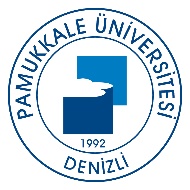 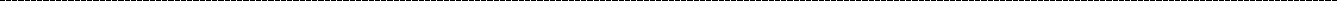 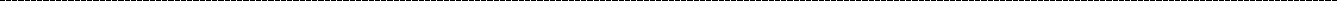 PAMUKKALE ÜNİVERSİTESİ	Enstitüye Ait……………….. BİLİMLERİ ENSTİTÜSÜ	Logo………….…. ANABİLİM DALI LİSANSÜSTÜ PROGRAMLARA GİRİŞ SÖZLÜ/PERFORMANS SINAVI DEĞERLENDİRME FORMUADAYINAdı ve Soyadı: Bilim Dalı	: İLETİŞİM BECERİLERİ ÇALIŞMA ALAN BİLGİ VE BECERİLERİ: DEĞERLENDİRMEYİ YAPAN JÜRİ ÜYELERİ: AÇIKLAMALAR:Yazılı ve/veya sözlü olarak yapılacak bilimsel değerlendirme sınavından en az 50 puan alamayan veya bu sınava girmeyen adayların başarı puanı hesaplanmaz.Başarıya esas notlar toplamının tezli yüksek lisans için 65, doktora için 70 ve tezsiz yüksek lisans için 55'in altında olması durumunda öğrenci başarısız kabul edilir.Başarı PuanıBaşarı NotuBaşarı Notu KatsayısıAkademik Ortalamaya Dahil Edilen Dersler95+A14.00Akademik Ortalamaya Dahil Edilen Dersler90-94A23.75Akademik Ortalamaya Dahil Edilen Dersler85-89A33.50Akademik Ortalamaya Dahil Edilen Dersler80-84B13.25Akademik Ortalamaya Dahil Edilen Dersler75-79B23.00Akademik Ortalamaya Dahil Edilen Dersler70-74B32.75Akademik Ortalamaya Dahil Edilen Dersler65-69C12.50Akademik Ortalamaya Dahil Edilen Dersler0-64F10Akademik Ortalamaya Dahil Edilen DerslerDevamsızF20Akademik Ortalamaya Dahil Edilmeyen Dersler65+G-Akademik Ortalamaya Dahil Edilmeyen Dersler0-64K-Başarı PuanıBaşarı NotuBaşarı Notu KatsayısıAkademik Ortalamaya Dahil Edilen Dersler90+A14.0Akademik Ortalamaya Dahil Edilen Dersler80-89A23.7Akademik Ortalamaya Dahil Edilen Dersler75-79B13.3Akademik Ortalamaya Dahil Edilen Dersler70-74B23.0Akademik Ortalamaya Dahil Edilen Dersler65-69C12.7Akademik Ortalamaya Dahil Edilen Dersler0-64F10Akademik Ortalamaya Dahil Edilen DerslerDevamsızF20Akademik Ortalamaya Dahil Edilmeyen Dersler65+G-Akademik Ortalamaya Dahil Edilmeyen Dersler0-64K-ProgramYüksek Lisans ( )Yüksek Lisans (Tezsiz) ( )Doktora/Sanatta yeterlik ( )Bütünleşik Dr.( )Puan (1-10 puan)1.Etkin dinleme becerisi2.Beden dilinin kullanımı3.Sözlü ifade becerisi4.Lisansüstü eğitime yönelik motivasyonuToplam Puan:Puan (1-15 puan)Puan (1-15 puan)1. Temel konular ve kavramlar bilgisi1. Temel konular ve kavramlar bilgisi2. Temel alanyazın (literatür) bilgisi2. Temel alanyazın (literatür) bilgisi3. Araştırma yöntem bilgisi3. Araştırma yöntem bilgisi4. Bir probleme bilimsel çözüm getirebilme4. Bir probleme bilimsel çözüm getirebilmeToplam Puan:Toplam Puan:Başarı PuanıRakamla:Rakamla:Yazıyla:JÜRİLERUnvanı, Adı ve SoyadıİmzaBaşkanÜyeÜyeÜyeÜye